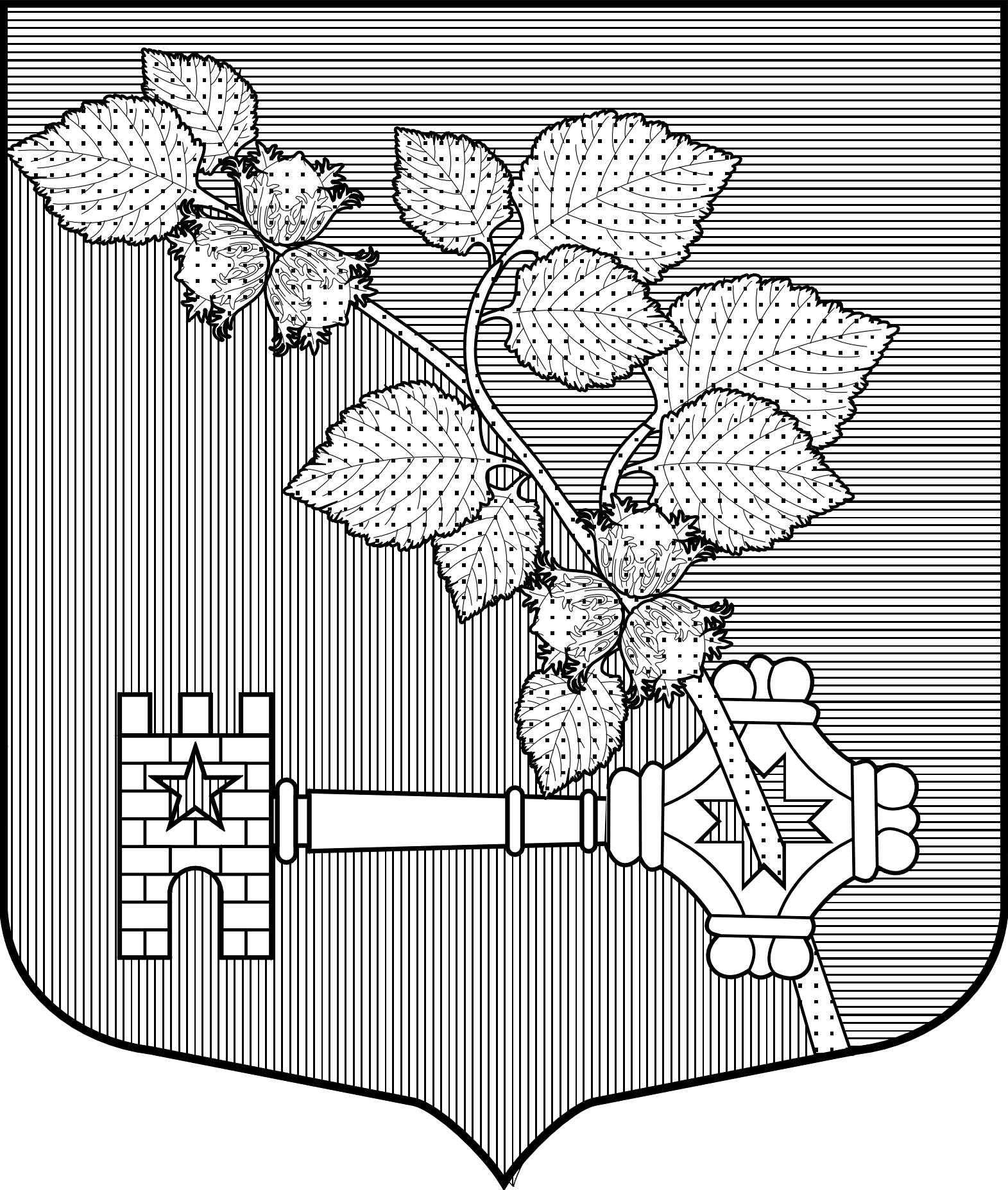 АДМИНИСТРАЦИЯВиллозского городского поселенияЛомоносовского районаПОСТАНОВЛЕНИЕ № 574От 30 декабря 2020 года                                                                      		 гп. ВиллозиОб утверждении муниципальной программы «Энергосбережение и повышение энергетической эффективности  на территории муниципального образования Виллозское городское поселение Ломоносовского муниципального района Ленинградской области на 2021-2023 годы»Руководствуясь Федеральным законом от 06.12.2003 № 131-ФЗ «Об общих принципах организации местного самоуправления в Российской Федерации», в соответствии с Положением об администрации муниципального образования Виллозское городское поселение Ломоносовского муниципального района Ленинградской области, Постановлением местной администрации от 14.10.2014 года № 304 «Об утверждении порядка разработки, реализации и оценки эффективности муниципальных программ муниципального образования Виллозское сельское поселение муниципального образования Ломоносовский муниципальный район Ленинградской области»,ПОСТАНОВЛЯЮ:Утвердить муниципальную программу «Энергосбережение и повышение энергетической эффективности на территории муниципального образования Виллозское городское поселение Ломоносовского муниципального района Ленинградской области на 2021-2023 годы» согласно приложению №1 к настоящему постановлению.Настоящее постановление вступает в силу с 01 января 2021 года.Признать утратившим силу с 01 января 2021 года постановление администрации Виллозского городского поселения Ломоносовского района от 30.12.2020 года №660 «Энергосбережение и повышение энергетической эффективности  на территории муниципального образования Виллозское городское поселение Ломоносовского муниципального района Ленинградской области на 2020-2022 годы» (с последующими изменениями и дополнениями).Настоящее постановление подлежит опубликованию на официальном сайте в сети интернет муниципального образования Виллозское городское поселение www-villozi-adm.ru.Контроль за исполнением настоящего Постановления оставляю за собой.Заместитель главы администрации                                                                                                    Виллозского  городского поселения					              В.А.ВоробьевМУНИЦИПАЛЬНАЯ ПРОГРАММА
«Энергосбережение и повышение энергетической эффективности  на территории муниципального образования Виллозское городское поселение Ломоносовского муниципального района Ленинградской области на 2021-2023 годы»2020ПАСПОРТ МУНИЦИПАЛЬНОЙ ПРОГРАММЫ1.Характеристика проблемы повышения энергетической эффективности и прогноз развития ситуации с учетом реализации ПрограммыВ настоящее время экономика и бюджетная сфера Виллозского городского поселения характеризуется повышенной энергоемкостью по сравнению со средними показателями. В этих условиях одной из основных угроз социально-экономическому развитию Виллозского городского поселения становится снижение конкурентоспособности предприятий, различных отраслей экономики, эффективности муниципального управления, вызванное ростом затрат на оплату топливно-энергетических и коммунальных ресурсов, опережающих темпы экономического развития. С учетом указанных обстоятельств, проблема заключается в том, что при существующем уровне энергоемкости экономики и социальной сферы Виллозского городского поселения предстоящие изменения стоимости топливно-энергетических и коммунальных ресурсов приведут к следующим негативным последствиям: - росту затрат предприятий, расположенных на территории Виллозского городского поселения на оплату энергоресурсов, приводящему к снижению конкурентоспособности и рентабельности их деятельности; - росту стоимости жилищно-коммунальных услуг для населения Виллозского городского поселения. В Программе определяются технические и технико-экономические мероприятия, необходимые для ее реализации, устанавливаются источники и механизмы финансирования. При поэтапной реализации всех разделов в период до 2023 года должны быть достигнуты: экономия всех видов энергоресурсов при производстве, распределении и потреблении энергии; обеспечение учета всего объема потребляемых энергетических ресурсов;сокращение потребления электрической и тепловой присоединённой мощности, а также потребляемой нагрузки водоснабжения. Реализация Программы позволит решить вышеназванные проблемы и обеспечить: - ежегодное сокращение удельных показателей энергопотребления экономики Виллозского городского поселения на 4 % (к уровню 2010 года); - переход на 100%-ый приборный учет энергоресурсов при расчетах организаций муниципальной бюджетной с организациями коммунального комплекса; - снижение затрат бюджета Виллозского городского поселения на оплату коммунальных ресурсов.2. Цели и задачи Программы Целью Программы является обеспечение рационального использования топливно-энергетических ресурсов за счет реализации энергосберегающих мероприятий.Для достижения поставленной цели в ходе реализации мероприятий Программы необходимо решить следующие задачи: - проведение комплекса организационно-правовых мероприятий по управлению энергосбережением, а также сбор и анализ информации об энергоемкости экономики Виллозского городского поселения; - снижение объемов потребления всех видов топливно-энергетических ресурсов на территории Виллозского городского поселения; - сокращение расходов на оплату энергоресурсов в бюджетном секторе Виллозского городского поселения; - расширение практики применения энергоэффективных технологий при модернизации, реконструкции и капитальном ремонте основных фондов. Достижение цели и реализация задач Программы осуществляется путем выполнения мероприятий, предусмотренных в приложении № 1 к Программе. 3. Планируемые количественные и качественные показатели эффективности реализации ПрограммыРасчетные количественные и качественные показатели эффективности реализации Программы планируются в соответствии с постановлением Правительства Российской Федерации от 31.12.2009 № 1225 «О требованиях к региональным и муниципальным программам в области энергосбережения и повышения энергетической эффективности». Ожидаемый экономический эффект от реализации программных мероприятий    - снижение затрат на энергоресурсы до 50 %.Фактический экономический эффект уточняется ежегодно по мере реализации программных мероприятий. Ресурсное обеспечение ПрограммыОбщий объем средств, направляемых на реализацию мероприятий настоящей Программы составляет 75 550,0 тыс. рублей, в том числе по годам: 2021 год – 43 700,0 тысяч рублей;2022 год – 11 400,0 тысяч рублей;2023 год – 20 450,0 тысяч рублей.Ежегодный объем финансирования мероприятий Программы подлежит уточнению в соответствии бюджетным законодательством на очередной финансовый год (очередной финансовый год и плановый период). Состав, форма и сроки представления отчетностио ходе реализации мероприятий ПрограммыСостав, форма и сроки представления отчетности о ходе реализации мероприятий Программы исполнителями мероприятий заказчику составляются и представляются в соответствии с требованиями, установленными нормативно-правовыми актами Виллозского городского поселения определяющими Порядок формирования и реализации целевых программ на территории Виллозского городского поселения.6. Результаты в области энергосбережения и повышения энергетической эффективностиПри реализации мероприятий по энергосбережению и повышению энергетической эффективности должны быть достигнуты следующие результаты:сокращение бюджетных расходов на тепло-, электро- и водоснабжение муниципальных учреждений;обеспечение нормальных климатических условий во всех муниципальных зданиях; повышение заинтересованности в энергосбережении.упорядочивание  расчетов за коммунальные услуги в соответствии  с их реальными  объемами  потребления;создание условий  для экономии топливно-энергетических  ресурсов.создание действенного механизма  стимулирования  оплаты  за потребленные коммунальные ресурсы.МероприятияПриложение № 1 к Постановлению № 574 от 30.12.2020 Наименование ПрограммыМуниципальная программа «Энергосбережение и повышение энергетической эффективности  на территории муниципального образования Виллозское городское поселение Ломоносовского муниципального района Ленинградской области на 2021-2023 годы» (далее – Программа)Основание разработки ПрограммыФедеральный закон от 23.11.2009 г. № 261-ФЗ «Об энергосбережении и о повышении энергетической эффективности и о внесении изменений в отдельные законодательные акты Российской Федерации»; Федеральный закон от 06.10.2003 № 131-ФЗ «Об общих принципах организации местного самоуправления в Российской Федерации»; Постановление правительства Российской Федерации от 31.12.. № 1225 «О требованиях к региональным и муниципальным программам в области энергосбережения и повышения энергетической эффективности»;Приказ министерства экономического развития Российской Федерации от 17.02.2010 г. № 61 «Об утверждении примерного перечня мероприятий в области энергосбережения и повышения энергетической эффективности, который может быть использован в целях разработки региональных, муниципальных программ в области энергосбережения и повышения энергетической эффективности»Ответственный исполнитель ПрограммыАдминистрация Виллозского городского поселения Ломоносовский район Участники Программы Администрация Виллозского городского поселение Ломоносовский район, предприятие жилищно-коммунального комплекса (МУП «УЖКХ МО Виллозское СП»), Основные цели и задачи ПрограммыЦели Программы:Основными целями Программы являются повышение энергетической эффективности при производстве, передаче и потреблении энергетических ресурсов в муниципальном образовании Виллозское городское поселение Ломоносовского муниципального района Ленинградской областиОсновные цели и задачи ПрограммыЗадачи Программы:Повышение энергетической эффективности зданий, строений, сооружений, находящихся на территории Виллозского поселения.  Применения энергосберегающих технологий при модернизации, реконструкции и капитальном ремонте зданий;Проведение обязательного  энергетического обследования;Оборудование узлами учета всего объема потребляемых энергетических ресурсов;Уменьшение потребления энергии и связанных с этим затрат по уличному освещению, среднем на 10 процентов за период реализации Программы;Сроки и этапы реализации Программы2021 – 2023 годыИсточники финансирования ПрограммыОбъем финансирования составляет 75 550,0 тыс. рублей из средств местного бюджета муниципального образования Виллозское городское поселение Ломоносовского муниципального района Ленинградской области с учетом финансирования из средств Правительства Ленинградской области. Объем финансирования из средств Правительства Ленинградской области определяются нормативно-правовыми актам Ленинградской области.2021 год – 43 700,0 тысяч рублей;2022 год – 11 400,0 тысяч рублей;2023 год – 20 450,0 тысяч рублей.Ожидаемые конечные результаты реализации ПрограммыПереход на приборный учет при расчетах учреждений бюджетной сферы, управляющих компаний, собственников помещений с организациями коммунального комплекса;Сокращение расходов на приобретение тепловой и электрической энергии, экономия потребления воды. Сокращение удельных показателей энергопотребления  в муниципальном образованииПовышение заинтересованности учреждений, организаций и граждан  в энергосбережении.№Населенный пункт№Населенный пунктМероприятия по энергосбережению и повышению энергоэффективности муниципального жилищного фонда Мероприятия по энергосбережению и повышению энергоэффективности муниципального жилищного фонда Мероприятия по энергосбережению и повышению энергоэффективности муниципального жилищного фонда Мероприятия по энергосбережению и повышению энергоэффективности муниципального жилищного фонда Мероприятия по энергосбережению и повышению энергоэффективности муниципального жилищного фонда Мероприятия по энергосбережению и повышению энергоэффективности муниципального жилищного фонда Мероприятия по энергосбережению и повышению энергоэффективности муниципального жилищного фонда Мероприятия по энергосбережению и повышению энергоэффективности муниципального жилищного фонда Мероприятия по энергосбережению и повышению энергоэффективности муниципального жилищного фонда Мероприятия по энергосбережению и повышению энергоэффективности муниципального жилищного фонда Мероприятия по энергосбережению и повышению энергоэффективности муниципального жилищного фонда №Населенный пункт№Населенный пунктОбъем работ\тех. описание.Наименование мероприятияФинансирование (тыс. рубл.)Финансирование (тыс. рубл.)Финансирование (тыс. рубл.)Финансирование (тыс. рубл.)Финансирование (тыс. рубл.)Финансирование (тыс. рубл.)Финансирование (тыс. рубл.)Финансирование (тыс. рубл.)Финансирование (тыс. рубл.)№Населенный пунктОбъем работ\тех. описание.Наименование мероприятияМестный бюджетМестный бюджетМестный бюджетОбластной бюджетОбластной бюджетОбластной бюджетСредства из привлекаемых внебюджетных источниковСредства из привлекаемых внебюджетных источниковСредства из привлекаемых внебюджетных источников№Населенный пунктОбъем работ\тех. описание.Наименование мероприятия202120222023202120222023202120222023Составление технической документации100100100Технический надзор1001001001д.Ретселя, д.Пикколово,  д.Малое Карлино, гп.ВиллозиЗамена оконных блоков в муниципальных квартирах жилых домов на стеклопакеты д. Малое Карлино, д. Ретселя, д. Пикколово, гп.Виллози6004004002г.п.Виллози, д.Малое Карлино, д.РетселяЗамена оконных блоков в подъездах жилых домов на стеклопакеты0003д.Ретселя6Капитальный ремонт домовых печей500500500ИТОГО ПО ГОДАМИТОГО ПО ГОДАМИТОГО ПО ГОДАМИТОГО ПО ГОДАМ130011001100000000Итого по программеИтого по программеИтого по программеИтого по программе№Населенный пункт№Населенный пунктМероприятия по энергосбережению и повышению энергоэффективности муниципальной коммунальной инфраструктурыМероприятия по энергосбережению и повышению энергоэффективности муниципальной коммунальной инфраструктурыМероприятия по энергосбережению и повышению энергоэффективности муниципальной коммунальной инфраструктурыМероприятия по энергосбережению и повышению энергоэффективности муниципальной коммунальной инфраструктурыМероприятия по энергосбережению и повышению энергоэффективности муниципальной коммунальной инфраструктурыМероприятия по энергосбережению и повышению энергоэффективности муниципальной коммунальной инфраструктурыМероприятия по энергосбережению и повышению энергоэффективности муниципальной коммунальной инфраструктурыМероприятия по энергосбережению и повышению энергоэффективности муниципальной коммунальной инфраструктурыМероприятия по энергосбережению и повышению энергоэффективности муниципальной коммунальной инфраструктурыМероприятия по энергосбережению и повышению энергоэффективности муниципальной коммунальной инфраструктурыМероприятия по энергосбережению и повышению энергоэффективности муниципальной коммунальной инфраструктуры№Населенный пункт№Населенный пунктОбъем работ\тех. описание.Наименование мероприятияФинансирование (тыс. рубл.)Финансирование (тыс. рубл.)Финансирование (тыс. рубл.)Финансирование (тыс. рубл.)Финансирование (тыс. рубл.)Финансирование (тыс. рубл.)Финансирование (тыс. рубл.)Финансирование (тыс. рубл.)Финансирование (тыс. рубл.)№Населенный пунктОбъем работ\тех. описание.Наименование мероприятияМестный бюджетМестный бюджетМестный бюджетОбластной бюджетОбластной бюджетОбластной бюджетСредства из привлекаемых внебюджетных источниковСредства из привлекаемых внебюджетных источниковСредства из привлекаемых внебюджетных источников№Населенный пунктОбъем работ\тех. описание.Наименование мероприятия2021202220232021202220232021202220231Составление технической документации2002002002Технический надзор2002002003Проектно-изыскательские работы в сфере энергетической эффективности (Фонд Капитального ремонта)035004Населенные пунктыЗамена сетей уличного освещения на СИП и фонарей уличного освещения10008005005Населенные пункты, Вариксолово, Аропаккузи, Рассколово (105 и 75 ФЗ?)Строительство сетей электроснабжения, уличного освещения, 5000700030006Населенные пункты Приобретение фонарей80010001200ИТОГО ПО ГОДАМИТОГО ПО ГОДАМИТОГО ПО ГОДАМИТОГО ПО ГОДАМ720095505100000000Итого по программеИтого по программеИтого по программеИтого по программе№Населенный пункт№Населенный пунктМероприятия, направленные на капитального ремонта общего имущества  в многоквартирных домахМероприятия, направленные на капитального ремонта общего имущества  в многоквартирных домахМероприятия, направленные на капитального ремонта общего имущества  в многоквартирных домахМероприятия, направленные на капитального ремонта общего имущества  в многоквартирных домахМероприятия, направленные на капитального ремонта общего имущества  в многоквартирных домахМероприятия, направленные на капитального ремонта общего имущества  в многоквартирных домахМероприятия, направленные на капитального ремонта общего имущества  в многоквартирных домахМероприятия, направленные на капитального ремонта общего имущества  в многоквартирных домахМероприятия, направленные на капитального ремонта общего имущества  в многоквартирных домахМероприятия, направленные на капитального ремонта общего имущества  в многоквартирных домахМероприятия, направленные на капитального ремонта общего имущества  в многоквартирных домах№Населенный пункт№Населенный пунктОбъем работ\тех. описание.Наименование мероприятияФинансирование (тыс. рубл.)Финансирование (тыс. рубл.)Финансирование (тыс. рубл.)Финансирование (тыс. рубл.)Финансирование (тыс. рубл.)Финансирование (тыс. рубл.)Финансирование (тыс. рубл.)Финансирование (тыс. рубл.)Финансирование (тыс. рубл.)№Населенный пунктОбъем работ\тех. описание.Наименование мероприятияМестный бюджетМестный бюджетМестный бюджетОбластной бюджетОбластной бюджетОбластной бюджетСредства из привлекаемых внебюджетных источниковСредства из привлекаемых внебюджетных источниковСредства из привлекаемых внебюджетных источников№Населенный пунктОбъем работ\тех. описание.Наименование мероприятия2021202220232021202220232021202220231г.п.Виллози, д.7 Ремонт. Утепление фасадаМероприятия по энергосбережению фасадов170002д.Малое Карлино, д.14Ремонт. Утепление фасадаМероприятия по энергосбережению фасадов49503Составление технической документации3003003004Технический надзор450450 4505д.Малое Карлино, д.12 Ремонт. Утепление фасада110006д.Малое Карлино, д.10 Ремонт. Утепление фасадаМероприятия по энергосбережению135007г.п.Виллози д.8, д.9, д.14Установка общедомовых узлов учета тепла (Софинансирование с УК)Мероприятия по энергосбережению1500ИТОГО ПО ГОДАМИТОГО ПО ГОДАМИТОГО ПО ГОДАМИТОГО ПО ГОДАМ3520075014250000000Итого по программеИтого по программеИтого по программеИтого по программе